Visita la ciudad de Bogotá. Aprecia la increíble transformación de Medellín y disfruta de la increíble Cartagena8 díasSalidas: martes y sábado hasta diciembre 2024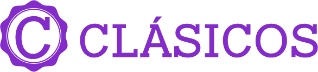 Mínimo 2 pasajeros Día 1. Guadalajara - Panamá – BogotáRecibimiento en el Aeropuerto Internacional. Traslado al hotel seleccionado. Alojamiento.Día 2. Bogotá - Visita a la ciudad con Monserrate y almuerzo Desayuno. Recorrido panorámico y peatonal por el centro histórico de Bogotá a través de sus calles matizadas por fachadas con estilos colonial y republicano.  Ingreso al museo de arte del banco de la República donde se visita el museo Botero para observar una de las más reconocidas muestras de arte del maestro Colombiano, continuación del recorrido por la Plaza de Bolívar donde se podrá admirar el Palacio de San Carlos, La Casa de Nariño, residencia del Presidente de la República,  la Catedral Primada, el Capitolio Nacional y el Palacio Liévano; visita al museo del Oro para recorrer sus salas en las cuales se exhiben piezas de la orfebrería Precolombina y uno de los más importantes del país.  Continuamos con el ascenso en teleférico o funicular al Cerro de Monserrate para visitar el Santuario y desde allí disfrutar una linda vista panorámica de la ciudad. Finalizaremos la visita con un almuerzo típico en un restaurante ubicado en el centro histórico. Retorno al hotel. Alojamiento. Días de operación: lunes a sábado.  (Ver Nota de cierre museos). Duración: 7 horas aprox.Salidas: 09:00 AMGrado de dificultad: Moderada.Incluye: Transporte en servicio privado, guía de turismo profesional en el idioma seleccionado, entradas al Museo Botero, Museo del Oro, ascenso al Cerro de Monserrate y almuerzo típico (el menú incluye: entrada, plato fuerte, postre y una gaseosa o jugo).Nota 1: El día lunes está cerrado el Museo del Oro y el día martes está cerrado el Museo Botero.Nota 2: El día domingo no se opera el ascenso al Cerro de Monserrate en su lugar se visita el Museo Casa Quinta de Bolívar.Recomendaciones: Llevar protector solar, zapatos cómodos, lentes, gorro de sol y ropa adecuada para clima frio.Día 3. Bogotá – Medellín – Visita de ciudadDesayuno. A la hora indicada traslado al aeropuerto para tomar vuelo con destino a la Ciudad de Medellín (Vuelo no incluido). Llegada a Medellín, recepción y traslado con todos los protocolos de bioseguridad establecidos desde el aeropuerto al hotel elegido en Medellín. Alojamiento. Visita panorámica por la ciudad recorriendo los sitios de mayor interés. Explore el centro histórico de Medellín y escuche a músicos locales y la música tradicional Guasca mientras visita el Parque Berrío. Desde el centro de Medellín camine hasta la famosa Plaza Botero con una exposición del artista colombiano Fernando Botero. Sus esculturas son ahora un emblema de la ciudad. Con el metrocable suba a la comuna de Santo Domingo, una de las zonas más afectadas por la violencia y paramilitarismo en Medellín. El metrocable fue construido para que el centro fuera accesible para la gente que vive en la periferia de Medellín. Eso permite a los visitantes un vistazo a las vidas de la población marginada. Disfrutando esta espectacular vista aprende más sobre la transformación de Medellín. Regreso al hotel.Días de operación: Diaria.  Duración: 4 horas aprox. Salidas: 09:00 o 14:00 horas.   Regreso al hotel. Alojamiento.Día 4. Medellín - Visita Embalse del Peñol y GuatapéDesayuno. A la hora acordada salida del hotel para realizar la ruta pasa por poblaciones como Marinilla donde encontramos construcciones coloniales y una ferviente tradición religiosa, por el Nuevo Peñol un municipio que reemplazó al antiguo Peñol que fue inundado para construir el embalse Peñol – Guatapé a finales de la década de 1970. Conoceremos la Piedra del Peñol, una roca de 220 metros de altura y finalmente visitaremos el municipio de Guatapé, donde se destacan en las casas sus zócalos y fachadas del siglo XX, además del malecón del embalse. Al final del día volvemos a su hotel - El ascenso a la piedra del Peñol (659 escalones) es opcional, no está incluida. Alojamiento. Incluye: Transporte, guía, almuerzo. Operación: Lunes a Domingo 8:00 Hrs Duración: 8 Horas aproximadamenteNo incluye: Boleto de ascenso a la piedraDía 5. Medellín – Cartagena – Visita de Ciudad Desayuno. A la hora indicada traslado al aeropuerto para tomar vuelo con destino a la Ciudad de Cartagena (vuelo no incluido). Llegada, recepción y traslado al hotel elegido. Alojamiento.Visita a la Ciudad con Castillo de San FelipeCartagena de Indias, es uno de los destinos más turísticos de nuestro país.  En ella, encuentras toda la alegría, el sabor y el color de nuestra región caribe. A la hora acordada, te recogeremos en tu hotel, para acompañarte en este maravilloso recorrido por la ciudad.  Pasaremos por la moderna Bocagrande, con sus playas y zonas comerciales, continuaremos al barrio de Manga, donde el contraste entre la arquitectura republicana y los modernos edificios te asombrará. Llegaremos a una de las joyas de la ciudad: el Castillo o fuerte de San Felipe de Barajas, construido por los españoles, para defenderse de los piratas y posteriormente, de los ingleses, en el siglo XVII. Continuaremos con una breve caminata por el centro histórico de esta hermosa ciudad. Este recorrido finalizará con la visita al Museo de la Esmeralda. Regreso al hotel, resto del día libre y alojamiento. Incluye: Entradas al Castillo San Felipe y Museo de la Esmeralda.
Duración aproximada: 4 Horas.
Operación: De lunes a domingo se recogerá a los pasajeros entre las 13:30 y 14:30 Horas. 
Día 6.  Cartagena – San Pedro de MajaguaDesayuno. Saldremos en la mañana desde el muelle de la Bodeguita, para embarcar en una lancha rápida en servicio compartido con destino al Parque Natural Nacional de las islas del Rosario, durante la navegación apreciaremos la Bahía de Cartagena y Boca chica, donde se encuentran las fortificaciones de San Fernando y San José (el recorrido en lancha Cartagena – Isla o viceversa es de una hora aproximadamente). Tiempo para disfrutar de la playa y de un almuerzo típico incluido. A la hora acordada regreso en lancha a Cartagena de Indias. Alojamiento.Días de operación: Diaria.Duración: 8 horas aprox.Salidas: 08:00 desde el muelle de la bodeguitaImportante: Los pasajeros deben llegar por su cuenta al muelle de la Bodeguita entre 7:30 y 8:00Grado de dificultad: MedioIncluye: Transporte marítimo en lanchas rápidas ida y regreso del muelle en servicio compartido, almuerzo típico menú conformado por un plato fuerte, postre y una bebida no alcohólica, sillas para la playa. No incluye: Traslado hotel – muelle – hotel, Impuesto de muelle y entrada al acuario San Martin de Pajares. Pago directo en el muelle del tour.Recomendaciones: Llevar ropa cómoda para la playa, toallas y bloqueador solar. No aplica para niños menores de 3 años.Día 7. CartagenaDesayuno. Día libre para disfrutar del realismo mágico de la ciudad. Alojamiento.Día 8. Cartagena – Panamá – MéxicoDesayuno en el hotel. Asistencia por una asesora de nuestra agencia quien lo acompañará en su traslado al aeropuerto para tomar su vuelo con destino a la ciudad de origen. Fin de los servicios.INCLUYE: Traslados aeropuerto – hotel – aeropuerto en servicio compartido.2 noches en Bogotá, 2 noches en Medellín y 3 noches en Cartagena con desayunos.Visita de la ciudad con Monserrate y almuerzo en servicio privado con guía en español.Visita panorámica por la ciudad en servicio privado con guía en español.Visita al Embalse del Peñol y Guatapé con almuerzo sin ascenso a la piedra del Peñol.Visita panorámica por la ciudad en servicio compartido con guía en español. (Salida desde la 13:30).Tour a San Pedro de Majagua Islas del Rosario en compartido con almuerzo.Tarjeta Básica de asistencia al viajero.NO INCLUYE:Boletos de avión internacionales e internos.Exceso de equipaje.Gastos personales. -Servicios no especificados.Seguro hotelero (no obligatorio)Propinas.Opcionales que se ofrezcan en el destino.Traslado hotel en Cartagena – Muelle de Cartagena – Hotel en Cartagena.Impuesto de zarpe a las Islas de Rosario (USD 8 por persona aproximadamente).Tarjeta de asistencia médica.LISTA DE HOTELES (Previstos o similares)LISTA DE HOTELES (Previstos o similares)LISTA DE HOTELES (Previstos o similares)CIUDADHOTELCATBOGOTARADISSON TCOSMOS 100PMORRISON 84SMEDELLINVIVRE TPOBLADO ALEJANDRIAPDIEZ SCARTAGENACARTAGENA PLAZA TDANN PALMIRANTE SPRECIO POR PERSONA EN USDPRECIO POR PERSONA EN USDPRECIO POR PERSONA EN USDPRECIO POR PERSONA EN USDPRECIO POR PERSONA EN USDTURISTA DBLTPLSGL MNRTERRESTRE116010801510820TERRESTRE Y AÉREO1560148019101220PRIMERA DBLTPLSGL MNRTERRESTRE126011701720820TERRESTRE Y AÉREO1660157021201220SUPERIORDBLTPLSGL MNRTERRESTRE132011601790820TERRESTRE Y AÉREO1720156021901220RUTA AEREA PROPUESTA GDL/PTY/BOG/MDE/CTG/BOG/PTY/GDLIMPUESTOS Y Q DE COMBUSTIBLE (SUJETOS A CONFIRMACIÓN): 425 USDSUPL. PASAJERO VIAJANDO SOLO: 530 USDSUPLEMENTO DESDE EL INTERIOR DEL PAÍS: CONSULTARTARIFAS SUJETAS A DISPONIBILIDAD Y CAMBIO SIN PREVIO AVISO MENOR DE 2 A 10 AÑOS. MAXIMO 2 MENORES COMPARTIENDO HABITACIÓN EN DOBLEVIGENCIA AL 10 DICIEMBRE 2024. (EXCEPTO SEMANA SANTA, NAVIDAD, FIN DE AÑO, PUENTES Y DÍAS FESTIVOS. CONSULTE SUPLEMENTOS)